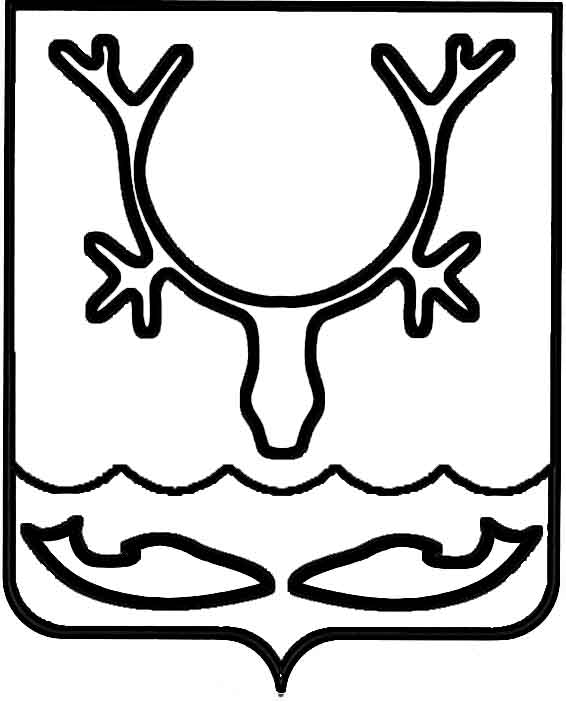 Администрация муниципального образования
"Городской округ "Город Нарьян-Мар"ПОСТАНОВЛЕНИЕВ соответствии с Федеральным законом от 06.10.2003 № 131-ФЗ "Об общих принципах организации местного самоуправления в Российской Федерации", протоколом комиссии по ценовой и тарифной политике муниципального образования "Городской округ "Город Нарьян-Мар" от 26.12.2019 № 3 Администрация муниципального образования "Городской округ "Город Нарьян-Мар"П О С Т А Н О В Л Я Е Т:Внести в постановление Администрации МО "Городской округ "Город              Нарьян-Мар" от 26.07.2017 № 877 "Об установлении цен (тарифов) на услуги бань                МО "Городской округ "Город Нарьян-Мар" следующее изменение:Пункт 1 изложить в следующей редакции:"1. Установить экономически обоснованные тарифы на услуги общего отделения общественных бань в следующих размерах:- баня № 1 – 461,05 рубль за одно посещение;- баня № 2 – 444,64 рубля за одно посещение;- баня № 3 – 568,36 рублей за одно посещение;- баня № 4 – 555,48 рублей за одно посещение.".2.	Настоящее постановление вступает в силу с 1 января 2020 года и подлежит официальному опубликованию.27.12.2019№1289О внесении изменения в постановление  Администрации МО "Городской округ "Город Нарьян-Мар" от 26.07.2017 № 877 "Об установлении цен (тарифов) на услуги бань МО "Городской округ "Город            Нарьян-Мар"Глава города Нарьян-Мара О.О. Белак